УтверждаюДекан историко-филологического факультетаФГБОУ ВО «БГПУ»______________В.В. Гуськов23 марта 2016 г.РАБОЧАЯ ПРОГРАММА ДИСЦИПЛИНЫ«РОЛЬ ЛИТЕРАТУРНЫХ ИНСТИТУЦИЙ В ДИНАМИКЕ 
ЛИТЕРАТУРНОГО ПРОЦЕССА В ПРИАМУРЬЕ»Направление подготовки45.06.01 ЯЗЫКОЗНАНИЕ И ЛИТЕРАТУРОВЕДЕНИЕ Направленность (профиль)РУССКАЯ ЛИТЕРАТУРАУровень высшего образования - аспирантураКвалификация (степень) выпускника – Исследователь. Преподаватель-исследовательПринятана заседании кафедры  русского языка литературы(протокол № 8 от 23 марта 2016 г.)Благовещенск 2016СОДЕРЖАНИЕ1 ПОЯСНИТЕЛЬНАЯ ЗАПИСКАЦель дисциплины: рассмотрение словесности Приамурья как социокультурного института, функционирования, устройства и истории становления этого института.Место дисциплины в структуре ООПДисциплина «Роль литературных институций в динамике литературного процесса Приамурья» относится к обязательным дисциплинам вариативной части блока Б1 (Б1.В.ОД.8). Данная дисциплина предназначена для аспирантов 2 года обучения. Для ее полноценного изучения необходимы знания, умения и компетенции, сформированные в процессе освоения литературоведческих дисциплин в соответствии с учебными планами бакалавриата и магистратуры филологических факультетов педагогических университетов, а также  дисциплин, изучаемых на 1 курсе аспирантуры.  Данная дисциплина позволяет аспирантам составить целостное представление о развитии литературного процесса в Приамурье. Полученные в ходе ее изучения знания, умения и навыки необходимы для подготовки выпускной квалификационной работы и для преподавания литературного краеведения и курсов по истории русской литературы в вузе.Требования к результатам освоения дисциплины:Процесс изучения дисциплины направлен на формирование и развитие следующих компетенций:- готовность участвовать в работе российских и международных исследовательских коллективов по решению научных и научно-образовательных задач (УК-3);- способность самостоятельно осуществлять научно-исследовательскую деятельность в соответствующей профессиональной области с использованием современных методов исследования и информационно-коммуникационных технологий (ОПК-1);- способность анализировать историко-литературные и смежные с ними процессы и явления на локальном, национальном и глобальном уровнях (ПК-1).Перечень планируемых результатов обучения. В результате изучения дисциплины аспирант должен:знать: наиболее значительные имена и тексты литературы Приамурья;связь литературной эволюции с историческими, культурными, и социальными процессами и практиками – как амурскими, так и общероссийскими;уметь:с помощью литературоведческого инструментария анализировать художественные и иные тексты в историко-культурном и литературном контексте;корректно характеризовать и описывать литературные явления и процессы;использовать приобретенные знания и навыки для самостоятельной научной деятельности и для преподавания русской литературы в вузе;владеть:навыками аналитической работы с художественным и научным текстом;навыками самостоятельного порождения аналитического текста; навыками самостоятельной работы с научным и фактическим материалом по проблематике курса;навыками использования теоретического материала в практической деятельности преподавателя-исследователя.Общая трудоемкость дисциплины составляет 2 зачетные единицы.Объем дисциплины и виды учебной деятельности 2 УЧЕБНО-ТЕМАТИЧЕСКИЙ ПЛАНУчебно-тематический план (стационар)3 Содержание тем (разделов)Тема 1. Литература как социокультурный институт.Понятие «поля культуры» (П. Бурдье). Профессиональное авторство и литературная критика как культурные институты. Создание произведения искусства и создание его ценности (наделение произведения ценностью). Зарубежные и отечественные исследования по социологии литературы и чтения (работы П. Бурдье, Р. Шартье, Б. Дубина, Л. Гудкова и др.)Тема 2. Литературная критика Приамурья и формы ее бытования.Основные форматы литературной критики: газетная, журнальная,  сетевая, сборники литературно-критических статей. Ведущие жанры, публикующиеся на страницах литературных газет, альманахов, литературных приложений Приамурья: рецензии, литературно-критические статьи, фельетоны, литературные портреты. Основные периоды развития литературной критики в Приамурье: конец XIX – начало XX вв., 1920-1940-е гг., 1950-1960-е гг.,1970-1980-е гг., 1990-2000-е гг.Тема 3. Типографии и издательства Приамурья.Первая типография Благовещенска – типография  канцелярии военного губернатора (1862) и ее продукция.  Создание в годы советской власти  Благовещенской типографии, в которой печатались газеты «Амурская правда», «Крестьянская жизнь», «Молодая гвардия». Развитие полиграфической отрасли во 2 половине ХХ в.: типографии «Зея», «Приамурье» и их продукция. Первое книжное издательство Приамурья: Амурское книжное издательство (1950) и виды выпускаемой им продукции. Роль Амурского книжного в развитии литературного процесса Амурской области. Закрытие Амурского книжного издательства в 1990-е и появление издательств и типографий нового типа. Тема 4. Институт редакторства и его роль в динамике литературного процесса Приамурья.Редакторы периодических изданий Приамурья конца XIX-  начала ХХ веков и их роль в становлении института редакторства. Редакторы периодических изданий 1920-1940-х как идеологи нового строя. Появление Амурского книжного издательства и развитие института редакторства в Амурской области. М.Л. Гофман и его роль в динамке литературного процесса. Редактор, писатель, издатель: феномен В.Г. Лецика. Деятельность А.В. Урманова как главного редактора литературного альманаха БГПУ «Амур».Тема 5. Периодические издания и их роль в динамике литературного процесса Приамурья.Периодические издания конца XIX – начала ХХ веков, их значение в становлении литературы Амурской области. Место литературы  на страницах периодических изданий 1920-1940-х гг. Специальные литературные разделы в периодическихизданиях1950-1960-х гг. Периодические издания1970-1980-е гг. с точки зрения развития литературного процесса. Литературные газеты и литературные приложения к газетам в 1990-2000-е гг.Тема 6. Литературные альманахи и их роль в динамике литературного процесса Приамурья.Литературные альманахи и литературно-художественные сборники «Приамурье»,  «Приамурье мое», «Амур», «Росток» как пространство взаимодействия художественной литературы и  литературной критики. Роль литературных альманахов в динамике литературного процесса.Тема 7. Литературные организации Приамурья и их роль в динамике литературного процесса.2 половина ХХ в. как период профессионализации литературы Приамурья и вхождения ее в контекст общероссийской литературы. 1950-е гг.: появление литобъединений и литературных секций, деятельность Амурского литобъединения, литобъединения  в г. Свободном. Появление Амурской областной общественной писательской организации – регионального отделения СП СССР (1976). Деятельность литературной студии «Звено» (Тында) (1974 - середина 1990-х.). 1990-е: появление альтернативного  Союзу писателей России Союза российских писателей и новой литературной студии «Проходной двор». Роль литобъединений и литорганизаций в развитии литературного процесса в Амурской области.Тема 8. Семинары, премии, музеи и их роль в популяризации литературного творчества.Проведение литературных семинаров для молодых писателей в 1970-1990-е гг., областные семинары юных литераторов в 1990-2000-е гг. Регулярные литературные события: Пушкинские праздники на трассе БАМ; Дни Литературы в городах и районах Амурской области; вручение региональных и районных литературных премий, среди которых Амурская премия в области литературы и искусства, премия им. Григория Федосеева (г. Зея),  премия Антонины Коптяевой (г.Зея), премия  им. Петра Комарова (г. Свободный). Создание новых музейных центров: музей Г. Федосеева (1992), Дом народного творчества им. П. Комарова (1995), литературно-краеведческий музей им. А.В. Лосева  (2007).Тема 9. Системное изучение литературного процесса в Приамурье, центры литературного краеведения.1950-1960-е гг.: начало изучения литературного процесса в Приамурье. Деятельность А.В. Лосева как основателя  литературного краеведения. 1970-1980-е  гг.: исследования ученых-краеведов из БГПИ (А.В. Лосева, Б.А. Лебедева, Б.В. Блохина, М.С. Юсуповой, О.Ю. Галузы, Л.В. Кирпиковой, Н.П. Шенкевец и др.). Появление новых центров по изучению литературного краеведения в 1990-2000-е гг.:  литературный отдел при Амурском областном краеведческом музее (1990-е гг.), отдел по краеведению при Амурской областной научной библиотеке (2000-е). Создание Центра литературного краеведения при БГПУ (2000-е гг.), деятельность А.В. Урманова по  системному изучению литературы Приамурья, открытие литературно-краеведческого музея им. А.В. Лосева, проведение ежегодных  конференций по литературному краеведению «Лосевские чтения», работа по созданию «Энциклопедии литературной жизни Приамурья XIX–XXI веков».4 Методические рекомендации (УКАЗАНИЯ) по изучению дисциплиныРабочая учебная программа, составленная в строгом соответствии с ФГОС ВО, призвана помочь аспирантам в организации самостоятельной работы по освоению курса «Роль литературных институций в динамике литературного процесса Приамурья». Общие методические рекомендацииВ рабочей программе представлена тематика и содержательная часть лекционных и практических занятий, охватывающая ключевые вопросы учебной дисциплины. Здесь же приведены вопросы для подготовки к зачёту во 2 семестре.  Раздел «Список литературы» содержит перечень печатных изданий и информационных ресурсов для подготовки аспирантов к занятиям и их самостоятельной работы. При разработке рабочей программы предусмотрено, что определенные темы  изучаются аспирантами самостоятельно. Методические рекомендации по подготовке к лекциямПриступая к изучению данной учебной дисциплины, аспирант должен иметь общие представления о её  предмете, методах и структуре; о её месте в системе общественных наук и ее соотношении с другими науками; о ее практическом применении в педагогической деятельности; о характере научной и учебной литературы, которую предстоит изучить. Продуманная и целенаправленная подготовка к лекции закладывает необходимые основы для глубокого восприятия лекционного материала. Самостоятельная работа начинается до прихода аспиранта на лекцию. Аспиранты могут практиковать «систему опережающего чтения», то есть предварительно прочесть лекционный материал, содержащийся в учебниках и учебных пособиях, закладывают базу для более глубокого восприятия лекции. Методические указания к самостоятельной работе аспирантовВ целях оптимальной организации самостоятельной работы по изучаемому курсу, аспиранту предлагается ряд рекомендаций. Получив задание и разобравшись в нем, аспирант обязан принять меры к обеспечению себя необходимыми учебными пособиями: литературой, сборниками документов и т.д. На современном этапе жизнедеятельности вузов получили широкое распространение электронные базы данных, призванные помочь  учебному процессу. Особое внимание при организации самостоятельной работы следует уделить планированию подготовки. Планирование – важный фактор организации самостоятельной работы. Оно позволяет видеть перспективу работы, выявлять, распределять время и использовать его по своему усмотрению. Учебно-методическое обеспечение самостоятельной работы аспирантов по дисциплине5 Практикум ПО ДИСЦИПЛИНЕПрактическое занятие № 1: Литература как социокультурный институт.ПЛАН1. Понятие «поля культуры» (П. Бурдье). 2. Профессиональное авторство и литературная критика как литературные институты. 3. Создание произведения искусства и создание его ценности (наделение произведения ценностью).4. Зарубежные и отечественные исследования по социологии литературы и чтения (работы П. Бурдье, Р. Шартье, Б. Дубина, Л. Гудкова и др.)Терминологический минимумПоле литературы, литературный институт, социология литературы. ЛитератураЭнциклопедия литературной жизни Приамурья XIX–XXI веков / составление, редактирование, вступ. статья А.В. Урманова. – Благовещенск: Изд-во БГПУ, 2013.Бурдье П. Поле литературы // Новое литературное обозрение. – 2000. – № 45. Гудков Л.Д., Дубин Б.В. Литература как социальный институт: Статьи по социологии литературы. – М., 1994.Казанова П. Мировая республика литературы / пер. с фр. М.Кожевниковой и М. Летаровой-Гистер. – М.: Издательство им. Сабашниковых, 2003.Тынянов Ю.Н. Литературный факт // Тынянов Ю.Н. Поэтика. История литературы. Кино. – М., 1977.Шартье Р. Письменная культура и общество / пер. с фр. и послесл. И.К. Стаф. – М.: Новое издательство, 2006. Практическое занятие № 2: Литературная критика и формы ее бытованияПЛАН1. Основные форматы литературной критики: - газетная, - журнальная, - сетевая,- сборники литературно-критических статей.2. Ведущие жанры, публикующиеся на страницах литературных газет, альманахов, литературных приложений Приамурья: - рецензии, - литературно-критические статьи, - фельетоны, - литературные портреты.3.Основные периоды развития литературной критики в Приамурье:-  конец XIX – начало XX вв., - 1920-1940-е гг., - 1950-1960-е гг.,- 1970-1980-е гг., -1990-2000-е гг.Терминологический минимумЛитературная критика, рецензия, литературно-критическая статья, фельетон, литературный портрет.ЛитератураГоворухина, Ю. А.  Русская литературная критика на рубеже ХХ -ХХI веков:  автореф. дис. д-ра филол. н. – Томск, 2010.Гудков Л.Д., Дубин Б.В. Литература как социальный институт: статьи по социологии литературы. – М., 1994Лотман Ю.М. Автокоммуникация: «Я» и «Другой» как адресаты // Ю.М. Лотман. Внутри мыслящих миров. – М., 1996, С. 23-45.Шартье Р. Письменная культура и общество / пер. с фр. и послесл. И.К. Стаф. - М.: Новое издательство, 2006. Энциклопедия литературной жизни Приамурья XIX–XXI веков / составление, редактирование, вступ. статья А.В. Урманова. – Благовещенск: Изд-во БГПУ, 2013.Практическое занятие № 3: Институт редакторства и его роль в динамике литературного процесса Приамурья.ПЛАН1. Редакторы периодических изданий Приамурья конца XIX-  начала ХХ веков и их роль в становлении института редакторства.2. Редакторы периодических изданий 1920-1940-х как идеологи нового строя.3. Появление Амурского книжного издательства и развитие института редакторства в Амурской области. 4. М.Л. Гофмана его роль в динамке литературного процесса. 5. Редактор, писатель, издатель: феномен В.Г. Лецика. 6. Деятельность А.В. Урманова как главного редактора литературного альманаха БГПУ «Амур».Терминологический минимумРедактор, редактирование.ЛитератураГудков Л.Д., Дубин Б.В. Литература как социальный институт: Статьи по социологии литературы. – М., 1994Киреева Н.В. «Амур» (альманах) // Энциклопедия литературной жизни Приамурья XIX–XXI веков / Составление, редактирование, вступ. статья А.В. Урманова. – Благовещенск: Изд-во БГПУ. – С. 17-18.Киреева Н.В. «РИО» (издательская компания) // Энциклопедия литературной жизни Приамурья XIX–XXI веков / составление, редактирование, вступ. статья А.В. Урманова. – Благовещенск: Изд-во БГПУ. – С. 322-323.Киреева Н.В. Гофман Марк Либерович // Энциклопедия литературной жизни Приамурья XIX–XXI веков / составление, редактирование, вступ. статья А.В. Урманова. – Благовещенск: Изд-во БГПУ. – С. 117-119. Киреева Н.В. Писатель, редактор, издатель: феномен Владислава Лецика // Современные проблемы науки и образования. – 2014. – № 6; URL: http://www.science-education.ru/120-16308 (дата обращения: 17.12.2014).Киреева Н.В. Роль литературных институций в динамике литературного процесса в Амурской области в 1950-е гг. // Известия Самарского научного центра РАН.  Том 17. № 1 (январь-февраль-март). 2015.Лотман Ю.М. Автокоммуникация: «Я» и «Другой» как адресаты // Ю.М. Лотман. Внутри мыслящих миров. – М., 1996. – С. 23-45.Шартье Р. Письменная культура и общество / пер. с фр. и послесл. И.К. Стаф. – М.: Новое издательство, 2006. Практическое занятие № 4: Периодические издания и их роль в динамике литературного процесса Приамурья.ПЛАН1. Периодические издания конца XIX – начала ХХ веков, их значение в становлении литературы Амурской области.2. Место литературы  на страницах периодических изданий 1920-1940-х гг.3. Специальные литературные разделы в периодических изданиях1950-1960-х гг. 4. Периодические издания1970-1980-е гг. с точки зрения развития литературного процесса.5. Литературные газеты и литературные приложения к газетам в 1990-2000-е гг.	Терминологический минимумЛитературная газета, литературный раздел, литературное приложение.ЛитератураКиреева Н.В. «Глагол» (литературное приложение) // Энциклопедия литературной жизни Приамурья XIX–XXI веков / составление, редактирование, вступ. статья А.В. Урманова. – Благовещенск: Изд-во БГПУ. – С. 108Киреева Н.В. «Первомайский парк» (газета) // Энциклопедия литературной жизни Приамурья XIX–XXI веков / составление, редактирование, вступ. статья А.В. Урманова. – Благовещенск: Изд-во БГПУ. – С. 300.Киреева Н.В. «Проспект Пушкина» (литературное приложение) // Энциклопедия литературной жизни Приамурья XIX–XXI веков / Составление, редактирование, вступ. статья А.В. Урманова. – Благовещенск: Изд-во БГПУ. – С. 312Киреева Н.В. «Русский берег» (газета) // Энциклопедия литературной жизни Приамурья XIX–XXI веков / составление, редактирование, вступ. статья А.В. Урманова. – Благовещенск: Изд-во БГПУ. – С. 327-328Киреева Н.В. «Старая мельница» (приложение к газете) // Энциклопедия литературной жизни Приамурья XIX–XXI веков / Составление, редактирование, вступ. статья А.В. Урманова. Благовещенск: Изд-во БГПУ. С. 360-361Киреева Н.В. Роль литературных приложений к газетам Амурской области в динамике литературного процесса региона в конце ХХ – начале XXI вв. // Современные проблемы науки и образования. – 2014. – № 6; URL: www.science-education.ru/120-16307 (дата обращения: 17.12.2014).Энциклопедия литературной жизни Приамурья XIX–XXI веков / составление, редактирование, вступ. статья А.В. Урманова. – Благовещенск: Изд-во БГПУ, 2013.Практическое занятие № 5: Литературные альманахи и их роль в динамике литературного процесса Приамурья.ПЛАН1. Литературно-художественный альманах «Приамурье» и литературно-художественный сборник «Приамурье мое»: история создания, перипетии развития, особенности бытования, жанровый репертуар.2. Литературный альманах БГПУ «Амур»:  причины появления, авторский круг и целевая аудитория, жанровый репертуар.3. Литературный альманах «Росток»: задачи, история развития, состав участников, учеба у мастеров.4.Литературные альманахи и литературно-художественные сборники «Приамурье»,  «Приамурье мое», «Амур», «Росток» как пространство взаимодействия художественной литературы и  литературной критики. 5. Роль литературных альманахов в динамике литературного процесса.Терминологический минимумАльманах, жанровый репертуар.ЛитератураБурдье П. Поле литературы // Новое литературное обозрение. –  2000. – № 45. Гудков Л.Д., Дубин Б.В. Литература как социальный институт: статьи по социологии литературы. – М., 1994.Киреева Н.В. «Амур» (альманах) // Энциклопедия литературной жизни Приамурья XIX–XXI веков / составление, редактирование, вступ. статья А.В. Урманова. – Благовещенск: Изд-во БГПУ. – С. 17-18.Киреева Н.В. «Приамурье», «Приамурье моё» (альманахи, сборники) // Энциклопедия литературной жизни Приамурья XIX–XXI веков / составление, редактирование, вступ. статья А.В. Урманова. – Благовещенск: Изд-во БГПУ. – С. 308-309.Киреева Н.В. Писатель, редактор, издатель: феномен Владислава Лецика // Современные проблемы науки и образования. – 2014. – № 6; URL: http://www.science-education.ru/120-16308 (дата обращения: 17.12.2014).Киреева Н.В. Роль литературных институций в динамике литературного процесса в Амурской области в 1950-е гг. // Известия Самарского научного центра РАН.  Том 17. № 1 (январь-февраль-март). 2015.Шартье Р. Письменная культура и общество / пер. с фр. и послесл. И.К. Стаф. – М.: Новое издательство, 2006. Энциклопедия литературной жизни Приамурья XIX–XXI веков / составление, редактирование, вступ. статья А.В. Урманова. – Благовещенск: Изд-во БГПУ, 2013.Практическое занятие № 6: Литературные организации Приамурья и их роль в динамике литературного процесса.ПЛАН1. Появление литобъединений и литературных секций, деятельность Амурского литобъединения, литобъединения  в г. Свободном в 1950-е гг.2. Появление Амурской областной общественной писательской организации – регионального отделения СП СССР в 1976 г.3. Деятельность литературной студии «Звено» (1974 - середина 1990-х).4. Создание  Союза писателей России и литературной студии «Проходной двор» в1990-2000-е гг.5. Роль литобъединений и литорганизаций в развитии литературного процесса в Амурской области.Терминологический минимумЛитературное объединение, литературная организация, литературная студия, союз писателей.ЛитератураБурдье П. Поле литературы.// Новое литературное обозрение. –  2000. – № 45. Гудков Л.Д., Дубин Б.В. Литература как социальный институт: статьи по социологии литературы. М., 1994.Казанова П. Мировая республика литературы / пер. с фр. М.Кожевниковой и М. Летаровой-Гистер. – М.: Издательство им. Сабашниковых, 2003.Киреева Н.В. Роль литературных институций в динамике литературного процесса в Амурской области в 1950-е гг. // Известия Самарского научного центра РАН.  Том 17. № 1 (январь-февраль-март). 2015.Тынянов Ю.Н. Литературный факт // Тынянов Ю.Н. Поэтика. История литературы. Кино. –М., 1977;Шартье Р. Письменная культура и общество / пер. с фр. и послесл. И.К. Стаф. – М.: Новое издательство, 2006. Энциклопедия литературной жизни Приамурья XIX–XXI веков / составление, редактирование, вступ. статья А.В. Урманова. – Благовещенск: Изд-во БГПУ, 2013.Практическое занятие № 7: Системное изучение литературного процесса в Приамурье, центры литературного краеведения.ПЛАН1. Начало изучения литературного процесса в Приамурье в 1950-1960-е гг. Деятельность А.В. Лосева как основателя  литературного краеведения. 2. Исследования ученых-краеведов из БГПИ (А.В. Лосева, Б.А. Лебедева, Б.В. Блохина, М.С. Юсуповой, О.Ю. Галузы, Л.В. Кирпиковой, Н.П. Шенкевец и др.) в 1970-1980-е  гг.3.  Появление новых центров по изучению литературного краеведения в 1990-2000-е гг.: - литературный отдел при Амурском областном краеведческом музее (1990-е гг.), - отдел по краеведению при Амурской областной научной библиотеке (2000-е). 4. Создание Центра литературного краеведения при БГПУ (2000-е гг.).:- деятельность А.В. Урманова по  системному изучению литературы Приамурья;- открытие литературно-краеведческого музея им. А.В. Лосева;- проведение ежегодных  конференций по литературному краеведению «Лосевские чтения»;- работа по созданию «Энциклопедии литературной жизни Приамурья XIX–XXI веков».Терминологический минимумЛитературное краеведение, ученый-краевед, литературный процесс.ЛитератураКиреева Н.В. «Лосевские чтения» // Энциклопедия литературной жизни Приамурья XIX–XXI веков / составление, редактирование, вступ. статья А.В. Урманова. – Благовещенск: Изд-во БГПУ. – С. 239Киреева Н.В. Литературно-краеведческий музей им. А.В. Лосева // Энциклопедия литературной жизни Приамурья XIX–XXI веков / составление, редактирование, вступ. статья А.В. Урманова. – Благовещенск: Изд-во БГПУ. – С. 234-235Киреева Н.В. Роль литературных институций в динамике литературного процесса в Амурской области в 1950-е гг. // Известия Самарского научного центра РАН.  Том 17. № 1 (январь-февраль-март). 2015.Лосев А.В. Избранные труды по литературному краеведению Приамурья / Сост., ред., вступ. Ст., примеч. А.В. Урманова. – Благовещенск: Изд-во БГПУ, 2011. – 348 с.Урманов А.В. Лосев Анатолий Васильевич // Энциклопедия литературной жизни Приамурья XIX–XXI веков / составление, редактирование, вступ. статья А.В. Урманова. – Благовещенск: Изд-во БГПУ. – С. 236-239.Энциклопедия литературной жизни Приамурья XIX–XXI веков / Составление, редактирование, вступ. статья А.В. Урманова. – Благовещенск: Изд-во БГПУ, 2013.6 Дидактические материалы для контроля степени усвоения дисциплины6.1 Перечень компетенций с указанием этапов их формирования в процессе освоения дисциплиныПлины6.2 Показатели и критерии оценивания компетенций на различных этапах их формирования, шкалы оцениванияКритерии оценки ответов на зачётеЦелью промежуточной аттестации усвоения знаний, овладения умениями и навыками является комплексная оценка качества усвоения аспирантами теоретических знаний, уровня навыков и умений, приобретенных в итоге изучения дисциплины «Роль литературных институций в динамике литературного процесса Приамурья».В конце семестра аспиранты обязаны сдать зачёт по всему изученному материалу в соответствии с утвержденной рабочей программой дисциплины. Промежуточная аттестация проводится преподавателем в устной или письменной форме. Преподаватель имеет право задавать аспиранту дополнительные вопросы по всему объёму изученной дисциплины. Преподаватель учитывает, как текущую успеваемость аспиранта, так и его устные ответы на зачёте. Вопросы для подготовки к зачёту преподаватель выдает аспиранту в начале семестра на первой лекции или на первом практическом занятии.Критерии оценки результатов ответов:«Зачтено» выставляется, если экзаменующийся:- демонстрирует глубокое знание учебной и специальной научной литературы;свободно владеет теоретическим материалом, понятийным аппаратом;- знает взгляды ведущих специалистов по той или иной проблеме;- понимает основные закономерности освещаемого явления и умеет использовать эти знания для объяснения литературоведческих категорий.- умеет корректно выразить и аргументированно обосновать научные положения;- обладает умением анализировать и интерпретировать художественные тексты.«Незачтено» выставляется, если экзаменующийся:- демонстрирует слабое знание теоретического материала;- плохо ориентируется в основных понятиях дисциплин, выносимых на зачёт;- плохо понимает основные закономерности освещаемой проблемы;- не может продемонстрировать навыков анализа и интерпретации художественных явлений.6.3 Материалы для оценки знаний, умений и навыковВопросы к зачету Литература как социокультурный институт.Литературная критика и формы ее бытования.Типографии и издательства Приамурья.Институт редакторства и его роль в динамике литературного процесса Приамурья.Периодические издания и их роль в динамике литературного процесса Приамурья.Литературные альманахи и их роль в динамике литературного процесса Приамурья.Литературные организации Приамурья и их роль в динамике литературного процесса.Семинары, премии, музеи и их роль в популяризации литературного творчества.Системное изучение литературного процесса в Приамурье, центры литературного краеведения.Пример билета на зачетеПериодические издания и их роль в динамике литературного процесса Приамурья.Системное изучение литературного процесса в Приамурье, центры литературного краеведения.6.4 Методические материалы, определяющие процедуры оценивания знаний, умений и навыковПрограмма предусматривает изучение материала на лекционных  практических занятиях. Предусмотрена самостоятельная работа аспирантов по темам. Проверка знаний осуществляется фронтально, индивидуально.Процедура оценивания знаний умений и навыков определяется СТО БГПУ «Положение о проведении текущего контроля и промежуточной аттестации обучающихся».7 Перечень информационных технологий, используемых в процессе обученияИнформационные технологии – обучение в электронной образовательной среде с целью расширения доступа к образовательным ресурсам (теоретически к неограниченному объему и скорости доступа), увеличения контактного взаимодействия с преподавателем, построения индивидуальных траекторий подготовки и объективного контроля и мониторинга знаний студентов.1. Использование системы электронного обучения (СЭО) БГПУ:- сиcтема электронного обучения Moodle – разработка и комплексное использование электронных ресурсов курсов;- система для разработки интерактивных тренировочно-контролирующих упражнений - редактор тестов.2. Мультимедийное сопровождение лекций и практических занятий.3. Работа с электронными ресурсами удаленного доступа (электронно-библиотечная система издательства «Лань», университетская библиотека ONLINE, виртуальные читальные залы Российской государственной библиотеки, Руконт – межотраслевая электронная библиотека на базе технологии Контекстум, и др.).8 Список литературы И ИНФОРМАЦИОННЫХ РЕСУРСОВОсновная литератураЭнциклопедия литературной жизни Приамурья XIX–XXI веков / Ссоставление, редактирование, вступ. статья А.В. Урманова. – Благовещенск: Изд-во БГПУ, 2013.Киреева Н.В. Писатель, редактор, издатель: феномен Владислава Лецика// Современные проблемы науки и образования. – 2014. – № 6; URL: http://www.science-education.ru/120-16308 (дата обращения: 17.12.2014).Киреева Н.В. Роль литературных приложений к газетам Амурской области в динамике литературного процесса региона в конце ХХ – начале XXI вв. // Современные проблемы науки и образования. – 2014. – № 6; URL: www.science-education.ru/120-16307 (дата обращения: 17.12.2014).Киреева Н.В. Роль литературных институций в динамике литературного процесса в Амурской области в 1950-е гг. // Известия Самарского научного центра РАН.  – Том 17. – № 1 (январь-февраль-март). – 2015.Дополнительная литератураБурдье П. Поле литературы.// Новое литературное обозрение. – 2000. – № 45. Гудков Л.Д., Дубин Б.В. Литература как социальный институт: статьи по социологии литературы. М., 1994Казанова П. Мировая республика литературы / пер. с фр. М.Кожевниковой и М. Летаровой-Гистер. –М.: Издательство им. Сабашниковых, 2003.Лотман Ю.М. Автокоммуникация: «Я» и «Другой» как адресаты / Ю.М. Лотман // Внутри мыслящих миров. М., 1996, С. 23-45.Лотман Ю.М. Структура художественного текста / Лотман Ю.М.// Об искусстве. – СПб.: «Искусство – СПБ», 1998.Тынянов Ю.Н. Литературный факт / Тынянов Ю.Н. // Поэтика. История литературы. Кино. – М., 1977;Шартье Р. Письменная культура и общество / пер. с фр. и послесл. И.К. Стаф. – М.: Новое издательство, 2006. Электронные образовательные ресурсыЭлектронная образовательная библиотека. http://www.superlinguist.com.FILOLOGIA.su-Филология и лингвистика http://filologia.su.http://slovari.ru.Научная электронная библиотека LIBRARY.RU– полнотекстовая база данных научных периодических изданий. http://www.elibrary.ru/.Справочно-информационный портал ГРАМОТА.РУ.Цифровой электронный ресурс БГПУ – ЛАНЬ и РУКОНТ. Журнальный зал проекта «Русский журнал» (http://magazines.russ.ru/).9 Материально-техническая базаДля проведения занятий по дисциплине «Роль литературных институций в динамике литературного процесса Приамурья», предусмотренной учебным планом подготовки аспирантов, имеется необходимая материально-техническая база, соответствующая действующим санитарным и противопожарным правилам и нормам. Занятия проводятся в специально оснащенных аудиториях и компьютерных классах:- учебные аудитории, оснащённые мультимедийными  проекторами, маркерными досками для демонстрации учебного материала;- специализированные компьютерные классы с подключённым к ним периферийным устройствам и оборудованием;- аппаратурное и программное обеспечение  (и соответствующие методические материалы) для проведения самостоятельной работы по дисциплине.Рабочая программа дисциплины разработана на основе:- ФГОС ВО  по направлению подготовки 45.06.01 Языкознание и литературоведение, утвержденного 30.07.2014 г., № 903;- учебного плана по профилю «Русская литература», утвержденного ученым советом БГПУ 23 марта 2016 года  (протокол № 6);- СМК СТО 7.3-2.9.07 «Положение о программе аспирантуры ФГБОУ ВО БГПУ»;- Приказа Министерства образования и науки Российской Федерации (Минобрнауки России) от 19 ноября . № . Москва «Об утверждении Порядка организации и осуществления образовательной деятельности по образовательным программам высшего образования - программам подготовки научно-педагогических кадров в аспирантуре».Разработчик: доктор филологических наук, профессор Н.В. Киреева10 Лист изменений и дополненийУтверждение изменений в рабочей программе дисциплины для реализации в 201___/20____ уч. г.Рабочая программа дисциплины пересмотрена, обсуждена и одобрена для реализации в 20____/20___ учебном году на заседании кафедры (протокол  № ____ от _________ 20_____ г.) В рабочую программу дисциплины внесены следующие изменения и дополнения: 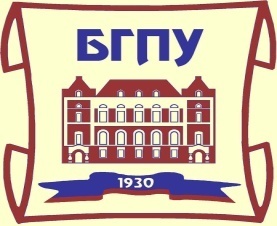 МИНИСТЕРСТВО ОБРАЗОВАНИЯ И НАУКИ РФФедеральное государственное бюджетное образовательное учреждение высшего образования «Благовещенский государственный педагогический университет»программа аспирантурыРабочая программа дисциплины1Пояснительная записка………………………………………………………………..32Учебно-тематический план…………………………………………………………...43Содержание тем (разделов)….………………………………………………………..44Методические рекомендации (указания) по изучению дисциплины…………….65Практикум по дисциплине…………………………………………………………..76Дидактический материал для контроля (самоконтроля) степени усвоения дисциплины………………………………………………………………………………..137Перечень информационных технологий, используемых в процессе обучения……………………………………………………………………………………..158Список литературы и информационных ресурсов……………………………….169Материально-техническая база…………………………………………………….1710Лист изменений и дополнений……………………………………………………..17Вид учебной работыВсего часовСеместрВид учебной работыВсего часов4Общая трудоёмкость7272Аудиторные занятия3636Лекции2222Практические занятия1414Самостоятельная работа3636Вид итогового контроля:зачёт№ п/пТемаОбщеекол-вочасовЛКПРСРС1.Литература как социокультурный институт84222.Литературная критика Приамурья и формы ее бытования 82243.Типографии и издательства Приамурья6244.Институт редакторства и его роль в динамике литературного процесса Приамурья102265.Периодические издания и их роль в динамике литературного процесса Приамурья 82246.Литературные альманахи и их роль в динамике литературного процесса Приамурья102267.Литературные организации Приамурья и их роль в динамике литературного процесса82248.Семинары, премии, музеи и их роль в популяризации литературного творчества4229.Системное изучение литературного процесса в Приамурье, центры литературного краеведения  10424Итого:72221436Наименование раздела (темы)дисциплиныФормы/виды самостоятельной работыКол-во часов, в соответствии с учебно-тематическим планомФормы контроля СРСЛитература как социокультурный институтРабота с учебной литературой, со справочной литературой2СобеседованиеЛитературная критика и формы ее бытования Работа с учебной литературой, со справочной литературой4СобеседованиеТворческое заданиеТипографии и издательства ПриамурьяРабота с учебной литературой, со справочной литературой4СобеседованиеИнститут редакторства и его роль в динамике литературного процесса ПриамурьяРабота с учебной литературой, со справочной литературой6СобеседованиеПроверка домашнего заданияЛитературные альманахи и их роль в динамике литературного процесса ПриамурьяРабота с учебной литературой, со справочной литературой4СобеседованиеПериодические издания и их роль в динамике литературного процесса ПриамурьяРабота с учебной литературой, со справочной литературой6СобеседованиеПроверка домашнего заданияЛитературные организации Приамурья и их роль в динамике литературного процессаРабота с учебной литературой, со справочной литературой4СобеседованиеПроверка домашнего заданияСеминары, премии, музеи и их роль в популяризации литературного творчестваРабота с учебной литературой, со справочной литературой2СобеседованиеПроверка домашнего заданияЭссеСистемное изучение литературного процесса в Приамурье, центры литературного краеведения  Работа с учебной литературой, со справочной литературой4СобеседованиеПроверка домашнего заданияФормируемыекомпетенцииНаименованиераздела (темы)дисциплиныЭтапы формирования компетенций в процессе освоения дисциплины(знать, уметь, владеть)Этапы формирования компетенций в процессе освоения ООПФормы оценочных средствГотовность участвовать в работе российских и международных исследовательских коллективов по решению научных и научно-образовательных задач (УК-3)Системное изучение литературного процесса в Приамурье, центры литературного краеведения  4Индивидуальный опрос, собеседование, зачетСпособность самостоятельно осуществлять научно-исследовательскую деятельность в соответствующей профессиональной области с использованием современных методов исследования и информационно-коммуникационных технологий (ОПК-1)Литература как социокультурный институт; периодические издания и их роль в динамике литературного процесса Приамурья; семинары, премии, музеи и их роль в популяризации литературного творчества; институт редакторства и его роль в динамике литературного процессаИндивидуальный опрос, собеседование, зачетСпособность анализировать историко-литературные и смежные с ними процессы и явления на локальном, национальном и глобальном уровнях (ПК-1)Литературная критика и формы ее бытования; типографии и издательства Приамурья; литературные альманахи и их роль в динамике литературного процесса Приамурья; литературные организации Приамурья и их роль в динамике литературного процессаИндивидуальный опрос, творческие задания, зачет № изменения: 1№ страницы с изменением: Исключить:Включить: